06.04.20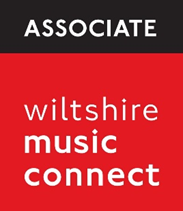 Safeguarding checklist for music teachers giving lessons remotely I have obtained written consent from parents/guardians to teach their child online  I have clearly outlined my safeguarding policy to parents/guardiansI have obtained written consent from parents/guardians to let their child’s school know that I am currently teaching their child online (if I normally teach them in school) I have issued parents/ guardians with information about what to do if they have concerns*I have given parents/guardians the name and any relevant technical and security details regarding the online platform/s I am using to teach music:I confirmed with parents/guardians that:•	I am using a professional profile (not my personal profile) to teach music online•	this account will be used exclusively for the purpose of teaching and solely for music lessons•	I will not be recording any lessons•	I will not share any personal details e.g. phone numbers, social media, etc with studentsI have agreed with parents/ guardians that:•	they will use their own account / log in to enable their child to participate in online lessons (not child’s own account) – or have created an account for this purpose•	this platform is to be used only for music lessons, not for exchanging messages, photos, videos, etc•	online lessons will only take place at agreed times, which would usually Mondays- Fridays between 8.30am and 5pm or Saturday morning•	online lessons take place only when a trusted adult / parent is present at home and should be in a room with an open door, ideally NOT the child’s own bedroom•	I will always present and conduct myself as formally as I do in face to face music lessons•	students should always be dressed in daytime clothes, and should treat the lesson as a formal teaching situation•	should students be dressed in excessively informal clothing, or in a chaotic environment (too may personal items in background, other people distracting lessons, etc) the lesson will be terminated •	I will only contact students using a parent/carer email address / telephone numberI have contacted relevant schools to let them know about pupils I am now teaching onlineThere is a template that you can use to send details to schools, available as a download here In the event of any safeguarding concerns:My first point of contact will be my school’s Designated Safeguarding Lead or my usual contacts within the school unless they advise me otherwiseI will only contact MASH through the numbers below if I am unable to contact (or receive no response from) the school about my concerns. Concerns about adults: Designated Officer for Allegations (direct): 01225 713 945 Concerns about young people Multi-agency Safeguarding Hub (MASH): 0300 456 0108 Out of Hours Duty number for both: 0845 607 0888Police 999 with any urgent / immediate concerns*We recommended issuing pupils and parents with this website address as part of your agreement:https://www.thinkuknow.co.uk/This website is provided by National Crime Agency /CEOP, a UK organisation which protects children both online and offline, and has information and advice for children and parents about staying safe when you're on a phone, tablet or computer.